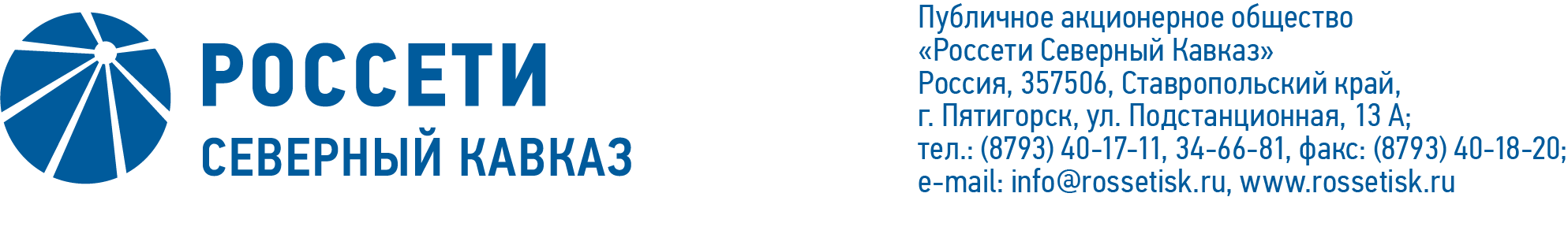 ПРОТОКОЛ  №74заседания Комитета по надежности Совета директоровПАО «Россети Северный Кавказ»Место проведения: Ставропольский край, г. Пятигорск,  ул. Подстанционная, д.13А.Дата проведения: 19 мая 2021 года.Форма проведения: опросным путем (заочное голосование).Дата и время подведения итогов голосования: 19.05.2021 11:30.Дата составления протокола: 19 мая 2021 годаВсего членов Комитета по надежности Совета директоров ПАО «Россети Северный Кавказ» - 4 человека.В заочном голосовании приняли участие члены Комитета:Алюшенко Игорь ДмитриевичСмага Михаил ВладимировичАбаимов Виктор МихайловичКворум имеется.ПОВЕСТКА ДНЯ:О выполнении мероприятий по профилактике ошибочных и неправильных действий персонала, программ профилактики и снижения рисков травматизма в 2020 году.О ходе подготовки Общества в паводковый период 2021 года.Итоги голосования и решения, принятые по вопросам повестки дня:Вопрос №1: О выполнении мероприятий по профилактике ошибочных и неправильных действий персонала, программ профилактики и снижения рисков травматизма в 2020 году. Решение: Принять к сведению отчет о выполнении мероприятий по профилактике ошибочных и неправильных действий персонала, программ профилактики и снижения рисков травматизма в 2020 году в соответствии с  приложением                 № 1 к настоящему решению Комитета.Голосовали «ЗА»: Алюшенко И.Д., Смага М.В., Абаимов В.М.              «ПРОТИВ»: нет «ВОЗДЕРЖАЛСЯ»: нет.Решение принято единогласно.Вопрос №2: О ходе подготовки Общества в паводковый период 2021 года. Решение: Принять к сведению отчет об итогах работы Общества в паводковый период 2021 года в соответствии с  приложением № 2 к настоящему решению Комитета.Голосовали «ЗА»: Алюшенко И.Д., Смага М.В., Абаимов В.М.              «ПРОТИВ»: нет «ВОЗДЕРЖАЛСЯ»: нет.Решение принято единогласно.Приложение № 1 - отчет о выполнении мероприятий по профилактике ошибочных и неправильных действий персонала, программ профилактики и снижения рисков травматизма в 2020 году;Приложение № 2 - отчет об итогах работы Общества в паводковый период 2021 года.Председатель Комитета                                                               И.Д. АлюшенкоСекретарь Комитета                                                                     Т.М. Гасюкова